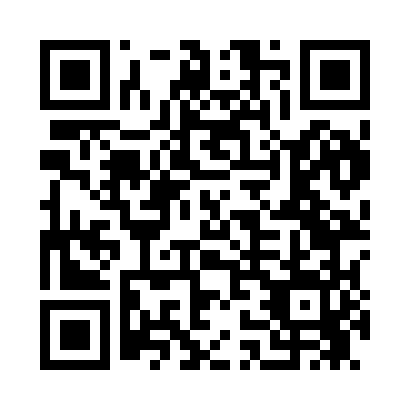 Prayer times for Yulupa, California, USAMon 1 Jul 2024 - Wed 31 Jul 2024High Latitude Method: Angle Based RulePrayer Calculation Method: Islamic Society of North AmericaAsar Calculation Method: ShafiPrayer times provided by https://www.salahtimes.comDateDayFajrSunriseDhuhrAsrMaghribIsha1Mon4:185:501:145:098:3810:102Tue4:195:511:145:098:3710:103Wed4:195:511:145:098:3710:094Thu4:205:521:155:098:3710:095Fri4:215:531:155:098:3710:096Sat4:215:531:155:108:3710:087Sun4:225:541:155:108:3610:088Mon4:235:541:155:108:3610:079Tue4:245:551:155:108:3610:0610Wed4:255:561:165:108:3510:0611Thu4:265:561:165:108:3510:0512Fri4:275:571:165:108:3410:0413Sat4:285:581:165:108:3410:0414Sun4:295:581:165:108:3310:0315Mon4:305:591:165:108:3310:0216Tue4:316:001:165:108:3210:0117Wed4:326:011:165:108:3210:0018Thu4:336:011:165:108:319:5919Fri4:346:021:165:108:309:5820Sat4:356:031:165:108:309:5721Sun4:366:041:175:108:299:5622Mon4:376:051:175:098:289:5523Tue4:386:051:175:098:279:5424Wed4:396:061:175:098:279:5325Thu4:416:071:175:098:269:5226Fri4:426:081:175:098:259:5127Sat4:436:091:175:098:249:5028Sun4:446:091:175:088:239:4829Mon4:456:101:165:088:229:4730Tue4:466:111:165:088:219:4631Wed4:486:121:165:078:209:45